                 Profesora: Shlomith Cabezas
	           Curso: 8º básico
                           Lenguaje.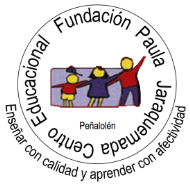 EVALUACIÓN FORMATIVA IINombre:_____________________________Curso:___ Puntaje:__/15La siguiente actividad tiene como finalidad monitorear tu proceso de aprendizaje, es decir, verificar lo que has aprendido en las semanas anteriores. Recuerda que los contenidos trabajados fueron:Poesía trovadorescaReportajeEstrategias de comprensión: extraer información explícita y vocabulario contextual.Esta evaluación deberá ser entregada como plazo máximo el viernes 5 de junio a través de la plataforma Alexia o al correo lenguajecepj@gmail.comLee atentamente y responde las preguntas 1 a 6.EL OTRO DÍA CERCA DE UN SETO
(fragmento)
Autor: Marcabrú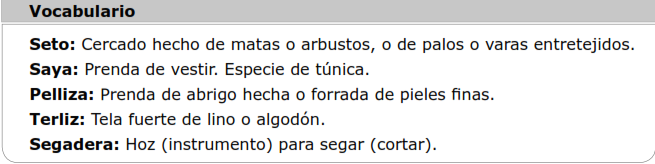 1. El poema anterior corresponde a la poesía trovadoresca o provenzal. ¿Cuál de las siguientes características es propia de esta poesía? A) Mencionar el trabajo.B) Conversar sobre el paisaje.C) Realzar la belleza de la mujer.D) Cuidar de los animales y del campo.2. ¿Dónde transcurre el diálogo entre la pastora y el señor? A) En la ciudad.B) En el campo.C) En un castillo.D) En	una pequeña	 villa.3. ¿Qué pretende el señor al conversar con la pastora?A) Solicitar ayuda.B) Comprar su tierra.C) Hacerle compañía.D) Vender sus animales. 4 ¿Cómo es la actitud de la pastora frente al señor? A) Fría y mal educada.B) Cariñosa y muy atenta.C) Interesada y preocupada.D) Indiferente y un poco burlona.5. ¿Cómo interpretas estos versos? “bien distingo lo sensato de lo necio”. Que la pastora puede distinguir entre:A) lo bello y lo feo.B) lo verdadero y lo falso.C) lo prudente y lo imprudente.D) lo equilibrado y lo armónico.6. ¿Cuál de	las siguientes definiciones	es la más apropiada para la expresión subrayada?	hallé a una humilde pastora,A) Que vive modestamente.B) Que obra con generosidad.C) Que ignora o desconoce algo.D) Que por herencia posee un título.Lee atentamente y responde las preguntas 7 a 11.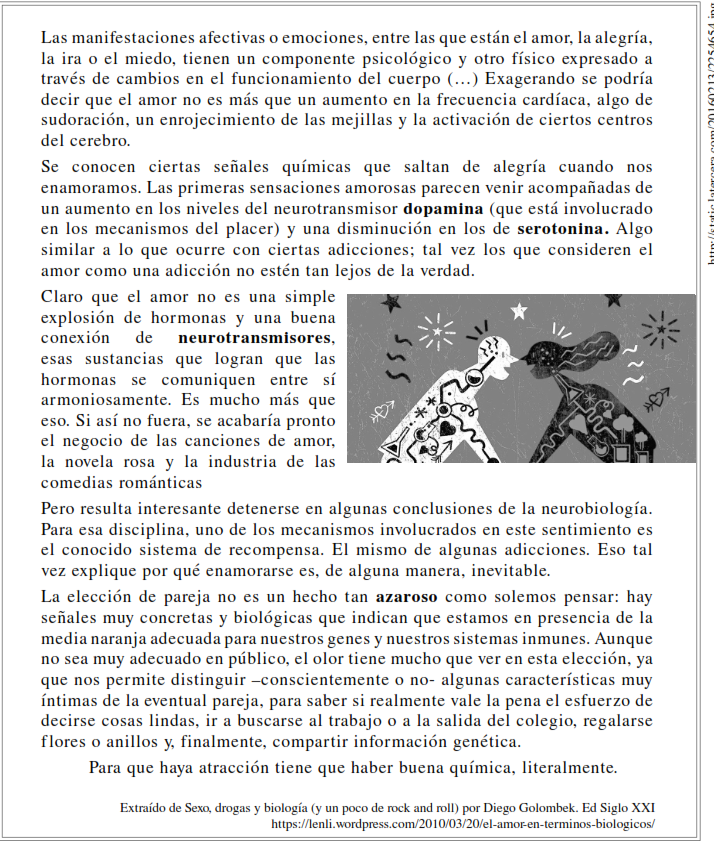 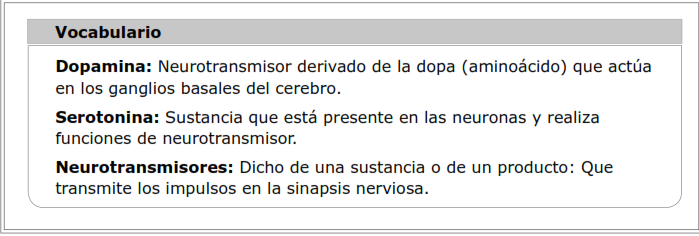 7. ¿Por qué se dice que el amor podría ser considerado una adicción? Porque el aumento de dopamina estimula la:A) alegría.B) sudoración.C) emoción de miedo.D) sensación de placer.8. Un buen título para el texto leído sería:A) La química del amor.B) Los neurotransmisores.C) Los sentimientos y las hormonas.D) Las emociones humanas y los cambios físicos. 9. ¿Cuál de	las siguientes palabras reemplaza a la expresión subrayada sin alterar su sentido?“La elección de pareja no es un hecho tan azaroso como solemos pensar”.A) habitualB) normalC) comúnD) casual10. De acuerdo al contexto ¿a qué tipo de novelas corresponderían las novelas rosa?	A) A novelas de ciencia.B) A novelas de misterio.C) A novelas de romance.D) A novelas de aventuras.11. ¿Cuál es	el propósito comunicativo del texto anterior?A) Contarnos sobre la importancia de encontrar pareja.B) Relatarnos las últimas investigaciones sobre las hormonas.C) Entregarnos información sobre aspectos biológicos del amor.D) Darnos una noticia sobre la relación entre el amor y la adicción.Desarrollo12. ¿Cuáles son los pasos que debo utilizar para extraer información literal de los textos? (1 punto)1. ___________________________________________________________________2.____________________________________________________________________13. ¿Cuáles son los pasos que debo utilizar para saber qué significa una palabra desconocida usando la información que aparece en el texto? (1 punto)1. ___________________________________________________________________2.____________________________________________________________________3.____________________________________________________________________14. Explica con tus propias palabras el significado del término subrayado. (2 puntos)“El que la sigue la consigue. Yo la seguí por todo Santiago esa noche y cuando se fue a Londres la molesté todos los días para que no se olvidara de mí. No podía dejarla ir sin dar la pelea”. Bianca agrega: “eso fue lo que me enamoró de él: sus palabras y su persistencia”. Persistencia: ____________________________________________________________________________________________________________________________________________________________________________________________________________El otro día, cerca de un setohallé a una humilde pastora,llena de alegría y de sensatez.Era hija de villana,vestía, capa, saya y pellizay camisa de terliz,con zapatos y medias de lana.Hacia ella fui por el llano:“Moza”, le dije, “hermosa criatura,siento mucho que el frío os hiele”.“Señor”, dijo la villana,“gracias a Dios y a la que me crióno me importa que el viento medespeine,pues estoy contentita y sana”.“Moza”, dije, “motivo de respeto,me he apartado de mi caminopara haceros compañía,pues una moza campesinano debería pastoreartanto ganadoen un lugar tan solitario”.“Señor”, replicó ella, “quienquiera queyo sea,bien distingo lo sensato de lo necio.Vuestra compañía, Señor”, dijo la villana,“dejadla donde debe estar.Pues la que como yo piensa poseer unhombreno tiene más que su sombra”.“Moza de gentiles maneras,vuestro padre fue un caballero,que os engendró en vuestra madre,pues fue una cortés campesina.Cuanto más os miro, más hermosa meparecéisy me alegra vuestro gozosi tan sólo fuerais un poco bondadosa”.“Señor, todo mi linajeveo ya volvera la segadera y al arado,señor”, dijo la villana,“pero hay quien, llamándose caballero,debería trabajarlos seis días de la semana”